   Smer: Laboratorijski tehničar   IV  godina   Udžbenik: Mikrobiologija sa parazitologijom 2   Autori: dr Olga Berger-Jekić, dr Miloš Jovanović...   PITANJA: StafilokokeStreptokokePneumokokeMeningokokGonokokCorynebacterium diphtheriaeMycobacterium tuberculosisBacillus anthracisClostridium tetaniClostridium rovyi – gasne gangreneClostridium botulinumSalmoneleSalmoneloze – crevni tifus. Paratifus A, B, CEnteritisi; alimentarne toksikoinfekcije izazvane salmonelama,stafilokokama i uslovno-patogenim bakterijama. Laboratorijska dijagnostikaŠigele (Shigellae)Proteus vulgarisVibrio choleraeKlebsiellaEšerihija koli (Escherichia)Pseudomonas aeruginosaBrucele (Brucellae)Haemophylus influenzaeBordetella pertusisTreponema pallidum – bleda treponemaBorreliaLeptospiraRikecije i rikecioze – pegavi tifus; Bril-Zinserova bolestOpšte osobine virusa – veličina,hemijski sastav,struktura,klasifikacijaRazmnožavanje virusaDejstvo virusa na ćeliju,inkluzije,interferencija virusa,selektivnost i tropizam virusa. Patogeneza virusnih infekcijaVirus gripaVirus zauški; virus morbila; virus variole i virus hepatitisaVirus besnila; virus rubeleAdenovirusiHerpes virusi                   VEŽBE:Bris guše i nosaSerološka dijagnoza streptokoknih infekcija (ASTO-test)Bris uretre,vagine i grlića materice – pravljenje preparata,bojenje,mikroskopiranjeObrada likvoraZasejavanje materijala na Lowensteinovu podloguUzimanje,evidencija i obrada materijala kod salmoneloza: krv,izmet,mokraća,sekreti i ekskretiAlimentarne toksikoinfekcije – uzimanje materijala,evidencija i obradaUzimanje i obrada stolice i rektalnog brisa radi pregleda na šigeleUzimanje,evidencija i obrada materijala za izvođenje seroloških reakcija u dijagnostici luesa.         Kolmerova reakcijaUzimanje krvi za hemokulturu i urina za urinokulturu – zasejavanje na hranljive podloge. Ispitivanje rezistencije (antibiogram)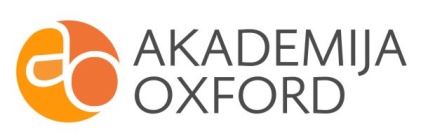 